ОБЩИЙ ВОЗРАСТНОЙ ПОРТРЕТ РЕБЕНКА 4 – 5 ЛЕТ.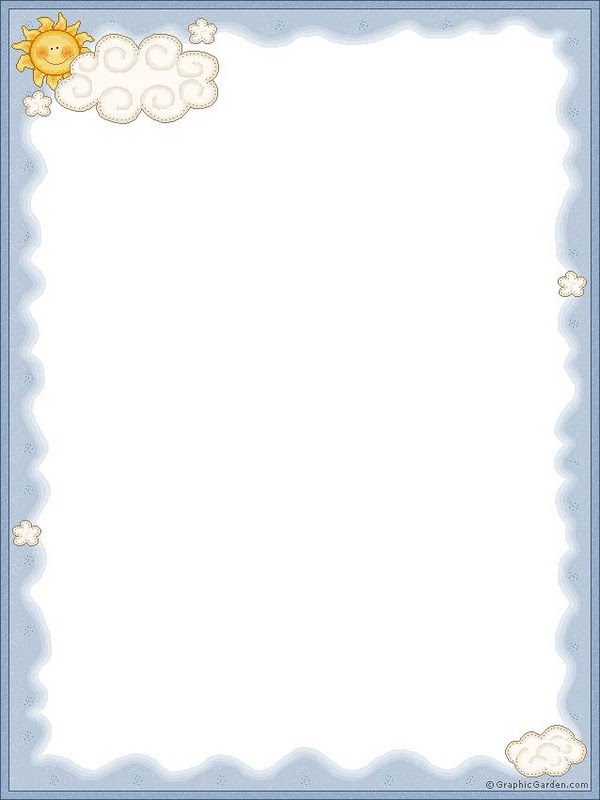 ВОСПРИЯТИЕ ДЕТЕЙ СРЕДНЕГО ВОЗРАСТА СТАНОВИТСЯ БОЛЕЕ РАЗВИТЫМ. Дети способны вычленять в сложных объектах простые формы и из простых форм воссоздавать сложные объекты. Дети способны упорядочить группы предметов по сенсорному признаку — величине, цвету; выделить такие параметры, как высота, длина и ширина.СОВЕРШЕНСТВУЕТСЯ ОРИЕНТАЦИЯ В ПРОСТРАНСТВЕ.ВОЗРАСТАЕТ ОБЪЕМ ПАМЯТИ. Дети запоминают до 7–8 названий предметов.НАЧИНАЕТ СКЛАДЫВАТЬСЯ ПРОИЗВОЛЬНОЕ ЗАПОМИНАНИЕ. Дети способны принять задачу на запоминание, помнят поручения взрослых.НАЧИНАЕТ РАЗВИВАТЬСЯ ОБРАЗНОЕ МЫШЛЕНИЕ. Дети способны использовать простые схематизированные изображения для решения несложных задач. РАЗВИВАЕТСЯ ПРЕДВОСХИЩЕНИЕ. Т. е. на основе пространственного расположения объектов дети могут сказать, что произойдет в результате их взаимодействия. ПРОДОЛЖАЕТ РАЗВИВАТЬСЯ ВООБРАЖЕНИЕ. Формируются такие его особенности, как оригинальность и произвольность. УВЕЛИЧИВАЕТСЯ УСТОЙЧИВОСТЬ ВНИМАНИЯ. Ребенку оказывается доступной сосредоточенная деятельность в течение 15–20 минут. В СРЕДНЕМ ДОШКОЛЬНОМ ВОЗРАСТЕ УЛУЧШАЕТСЯ ПРОИЗНОШЕНИЕ ЗВУКОВ И ДИКЦИЯ.РЕЧЬ СТАНОВИТСЯ ПРЕДМЕТОМ АКТИВНОСТИ ДЕТЕЙ. Интерес вызывают ритмическая структура речи, рифмы. Развивается грамматическая сторона речи. Дошкольники занимаются словотворчеством на основе уже грамматических правил. ИЗМЕНЯЕТСЯ СОДЕРЖАНИЕ ОБЩЕНИЯ РЕБЕНКА И ВЗРОСЛОГО. ВЕДУЩИМ СТАНОВИТСЯ ПОЗНАВАТЕЛЬНЫЙ МОТИВ. Информация, которую ребенок получает в процессе общения, может быть сложной и трудной для понимания, но она вызывает у него интерес.ЗНАЧИТЕЛЬНОЕ РАЗВИТИЕ ПОЛУЧАЕТ ИЗОБРАЗИТЕЛЬНАЯ ДЕЯТЕЛЬНОСТЬ. Рисунок становится предметным и детализированным. Графическое изображение человека характеризуется наличием туловища, глаз, рта, носа, волос, иногда одежды и ее деталей. ПОВЫШЕННАЯ ОБИДЧИВОСТЬ в этом возрасте представляет собой возрастной феномен. Это приводит к их повышенной обидчивости на замечания. У детей формируется потребность в уважении со стороны взрослого. В ГРУППАХ НАЧИНАЮТ ВЫДЕЛЯТЬСЯ ЛИДЕРЫ. ПОЯВЛЯЮТСЯ КОНКУРЕНТНОСТЬ, СОРЕВНОВАТЕЛЬНОСТЬ. 